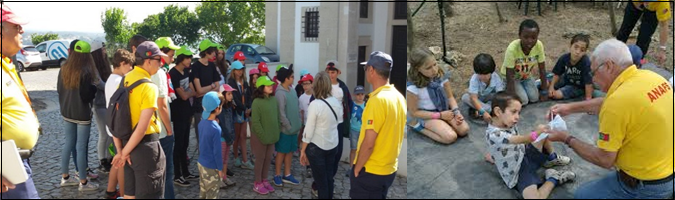 Acampamento da ANAFSAcampamento da ANAFSValor das Crianças 150,00€Valor dos Adultos 200,00 €Ficha de Inscrição –ANAFS 29 de junho a 07 de julho de 2019Ficha de Inscrição –ANAFS 29 de junho a 07 de julho de 2019Ficha de Inscrição –ANAFS 29 de junho a 07 de julho de 2019Ficha de Inscrição –ANAFS 29 de junho a 07 de julho de 2019Ficha de Inscrição –ANAFS 29 de junho a 07 de julho de 2019Ficha de Inscrição –ANAFS 29 de junho a 07 de julho de 2019Ficha de Inscrição –ANAFS 29 de junho a 07 de julho de 2019Ficha de Inscrição –ANAFS 29 de junho a 07 de julho de 2019Ficha de Inscrição –ANAFS 29 de junho a 07 de julho de 2019Ficha de Inscrição –ANAFS 29 de junho a 07 de julho de 2019Ficha de Inscrição –ANAFS 29 de junho a 07 de julho de 2019Ficha de Inscrição –ANAFS 29 de junho a 07 de julho de 2019Ficha de Inscrição –ANAFS 29 de junho a 07 de julho de 2019Ficha de Inscrição –ANAFS 29 de junho a 07 de julho de 2019Ficha de Inscrição –ANAFS 29 de junho a 07 de julho de 2019Ficha de Inscrição –ANAFS 29 de junho a 07 de julho de 2019Ficha de Inscrição –ANAFS 29 de junho a 07 de julho de 2019Ficha de Inscrição –ANAFS 29 de junho a 07 de julho de 2019Ficha de Inscrição –ANAFS 29 de junho a 07 de julho de 2019Ficha de Inscrição –ANAFS 29 de junho a 07 de julho de 2019Ficha de Inscrição –ANAFS 29 de junho a 07 de julho de 2019Ficha de Inscrição –ANAFS 29 de junho a 07 de julho de 2019Ficha de Inscrição –ANAFS 29 de junho a 07 de julho de 2019Ficha de Inscrição –ANAFS 29 de junho a 07 de julho de 2019Ficha de Inscrição –ANAFS 29 de junho a 07 de julho de 2019Ficha de Inscrição –ANAFS 29 de junho a 07 de julho de 2019Ficha de Inscrição –ANAFS 29 de junho a 07 de julho de 2019Ficha de Inscrição –ANAFS 29 de junho a 07 de julho de 2019Ficha de Inscrição –ANAFS 29 de junho a 07 de julho de 2019Ficha de Inscrição –ANAFS 29 de junho a 07 de julho de 2019Ficha de Inscrição –ANAFS 29 de junho a 07 de julho de 2019Ficha de Inscrição –ANAFS 29 de junho a 07 de julho de 2019Ficha de Inscrição –ANAFS 29 de junho a 07 de julho de 2019Ficha de Inscrição –ANAFS 29 de junho a 07 de julho de 2019Ficha de Inscrição –ANAFS 29 de junho a 07 de julho de 2019Ficha de Inscrição –ANAFS 29 de junho a 07 de julho de 2019Ficha de Inscrição –ANAFS 29 de junho a 07 de julho de 2019Ficha de Inscrição –ANAFS 29 de junho a 07 de julho de 2019Ficha de Inscrição –ANAFS 29 de junho a 07 de julho de 2019Ficha de Inscrição –ANAFS 29 de junho a 07 de julho de 2019Ficha de Inscrição –ANAFS 29 de junho a 07 de julho de 2019Ficha de Inscrição –ANAFS 29 de junho a 07 de julho de 2019Ficha de Inscrição –ANAFS 29 de junho a 07 de julho de 2019Ficha de Inscrição –ANAFS 29 de junho a 07 de julho de 2019Ficha de Inscrição –ANAFS 29 de junho a 07 de julho de 2019Ficha de Inscrição –ANAFS 29 de junho a 07 de julho de 2019Ficha de Inscrição –ANAFS 29 de junho a 07 de julho de 2019Ficha de Inscrição –ANAFS 29 de junho a 07 de julho de 2019Ficha de Inscrição –ANAFS 29 de junho a 07 de julho de 2019Ficha de Inscrição –ANAFS 29 de junho a 07 de julho de 2019Ficha de Inscrição –ANAFS 29 de junho a 07 de julho de 2019Ficha de Inscrição –ANAFS 29 de junho a 07 de julho de 2019Ficha de Inscrição –ANAFS 29 de junho a 07 de julho de 2019Ficha de Inscrição –ANAFS 29 de junho a 07 de julho de 2019Ficha de Inscrição –ANAFS 29 de junho a 07 de julho de 2019Ficha de Inscrição –ANAFS 29 de junho a 07 de julho de 2019Ficha de Inscrição –ANAFS 29 de junho a 07 de julho de 2019Ficha de Inscrição –ANAFS 29 de junho a 07 de julho de 2019Ficha de Inscrição –ANAFS 29 de junho a 07 de julho de 2019Ficha de Inscrição –ANAFS 29 de junho a 07 de julho de 2019Ficha de Inscrição –ANAFS 29 de junho a 07 de julho de 2019Ficha de Inscrição –ANAFS 29 de junho a 07 de julho de 2019Ficha de Inscrição –ANAFS 29 de junho a 07 de julho de 2019Ficha de Inscrição –ANAFS 29 de junho a 07 de julho de 2019Ficha de Inscrição –ANAFS 29 de junho a 07 de julho de 2019Ficha de Inscrição –ANAFS 29 de junho a 07 de julho de 2019Ficha de Inscrição –ANAFS 29 de junho a 07 de julho de 2019Ficha de Inscrição –ANAFS 29 de junho a 07 de julho de 2019Ficha de Inscrição –ANAFS 29 de junho a 07 de julho de 2019Ficha de Inscrição –ANAFS 29 de junho a 07 de julho de 2019Ficha de Inscrição –ANAFS 29 de junho a 07 de julho de 2019Ficha de Inscrição –ANAFS 29 de junho a 07 de julho de 2019Ficha de Inscrição –ANAFS 29 de junho a 07 de julho de 2019Ficha de Inscrição –ANAFS 29 de junho a 07 de julho de 2019Ficha de Inscrição –ANAFS 29 de junho a 07 de julho de 2019Ficha de Inscrição –ANAFS 29 de junho a 07 de julho de 2019Ficha de Inscrição –ANAFS 29 de junho a 07 de julho de 2019Ficha de Inscrição –ANAFS 29 de junho a 07 de julho de 2019Ficha de Inscrição –ANAFS 29 de junho a 07 de julho de 2019Ficha de Inscrição –ANAFS 29 de junho a 07 de julho de 2019Ficha de Inscrição –ANAFS 29 de junho a 07 de julho de 2019Ficha de Inscrição –ANAFS 29 de junho a 07 de julho de 2019Ficha de Inscrição –ANAFS 29 de junho a 07 de julho de 2019Ficha de Inscrição –ANAFS 29 de junho a 07 de julho de 2019Ficha de Inscrição –ANAFS 29 de junho a 07 de julho de 2019Ficha de Inscrição –ANAFS 29 de junho a 07 de julho de 2019Ficha de Inscrição –ANAFS 29 de junho a 07 de julho de 2019Ficha de Inscrição –ANAFS 29 de junho a 07 de julho de 2019Ficha de Inscrição –ANAFS 29 de junho a 07 de julho de 2019Ficha de Inscrição –ANAFS 29 de junho a 07 de julho de 2019Ficha de Inscrição –ANAFS 29 de junho a 07 de julho de 2019Ficha de Inscrição –ANAFS 29 de junho a 07 de julho de 2019Ficha de Inscrição –ANAFS 29 de junho a 07 de julho de 2019Ficha de Inscrição –ANAFS 29 de junho a 07 de julho de 2019Ficha de Inscrição –ANAFS 29 de junho a 07 de julho de 2019Ficha de Inscrição –ANAFS 29 de junho a 07 de julho de 2019Ficha de Inscrição –ANAFS 29 de junho a 07 de julho de 2019Ficha de Inscrição –ANAFS 29 de junho a 07 de julho de 2019Ficha de Inscrição –ANAFS 29 de junho a 07 de julho de 2019Ficha de Inscrição –ANAFS 29 de junho a 07 de julho de 2019Ficha de Inscrição –ANAFS 29 de junho a 07 de julho de 2019Ficha de Inscrição –ANAFS 29 de junho a 07 de julho de 2019Ficha de Inscrição –ANAFS 29 de junho a 07 de julho de 2019Ficha de Inscrição –ANAFS 29 de junho a 07 de julho de 2019Ficha de Inscrição –ANAFS 29 de junho a 07 de julho de 2019Ficha de Inscrição –ANAFS 29 de junho a 07 de julho de 2019Ficha de Inscrição –ANAFS 29 de junho a 07 de julho de 2019Ficha de Inscrição –ANAFS 29 de junho a 07 de julho de 2019Ficha de Inscrição –ANAFS 29 de junho a 07 de julho de 2019Ficha de Inscrição –ANAFS 29 de junho a 07 de julho de 2019Ficha de Inscrição –ANAFS 29 de junho a 07 de julho de 2019Ficha de Inscrição –ANAFS 29 de junho a 07 de julho de 2019Ficha de Inscrição –ANAFS 29 de junho a 07 de julho de 2019Ficha de Inscrição –ANAFS 29 de junho a 07 de julho de 2019Ficha de Inscrição –ANAFS 29 de junho a 07 de julho de 2019Ficha de Inscrição –ANAFS 29 de junho a 07 de julho de 2019Ficha de Inscrição –ANAFS 29 de junho a 07 de julho de 2019Ficha de Inscrição –ANAFS 29 de junho a 07 de julho de 2019Ficha de Inscrição –ANAFS 29 de junho a 07 de julho de 2019Ficha de Inscrição –ANAFS 29 de junho a 07 de julho de 2019Ficha de Inscrição –ANAFS 29 de junho a 07 de julho de 2019Ficha de Inscrição –ANAFS 29 de junho a 07 de julho de 2019Ficha de Inscrição –ANAFS 29 de junho a 07 de julho de 2019Ficha de Inscrição –ANAFS 29 de junho a 07 de julho de 2019Ficha de Inscrição –ANAFS 29 de junho a 07 de julho de 2019Ficha de Inscrição –ANAFS 29 de junho a 07 de julho de 2019Ficha de Inscrição –ANAFS 29 de junho a 07 de julho de 2019Ficha de Inscrição –ANAFS 29 de junho a 07 de julho de 2019Ficha de Inscrição –ANAFS 29 de junho a 07 de julho de 2019Ficha de Inscrição –ANAFS 29 de junho a 07 de julho de 2019Ficha de Inscrição –ANAFS 29 de junho a 07 de julho de 2019Ficha de Inscrição –ANAFS 29 de junho a 07 de julho de 2019Ficha de Inscrição –ANAFS 29 de junho a 07 de julho de 2019Ficha de Inscrição –ANAFS 29 de junho a 07 de julho de 2019Ficha de Inscrição –ANAFS 29 de junho a 07 de julho de 2019Ficha de Inscrição –ANAFS 29 de junho a 07 de julho de 2019Ficha de Inscrição –ANAFS 29 de junho a 07 de julho de 2019Ficha de Inscrição –ANAFS 29 de junho a 07 de julho de 2019Ficha de Inscrição –ANAFS 29 de junho a 07 de julho de 2019Ficha de Inscrição –ANAFS 29 de junho a 07 de julho de 2019Ficha de Inscrição –ANAFS 29 de junho a 07 de julho de 2019Ficha de Inscrição –ANAFS 29 de junho a 07 de julho de 2019Ficha de Inscrição –ANAFS 29 de junho a 07 de julho de 2019Ficha de Inscrição –ANAFS 29 de junho a 07 de julho de 2019Ficha de Inscrição –ANAFS 29 de junho a 07 de julho de 2019Ficha de Inscrição –ANAFS 29 de junho a 07 de julho de 2019Ficha de Inscrição –ANAFS 29 de junho a 07 de julho de 2019Ficha de Inscrição –ANAFS 29 de junho a 07 de julho de 2019Ficha de Inscrição –ANAFS 29 de junho a 07 de julho de 2019Ficha de Inscrição –ANAFS 29 de junho a 07 de julho de 2019Ficha de Inscrição –ANAFS 29 de junho a 07 de julho de 2019Ficha de Inscrição –ANAFS 29 de junho a 07 de julho de 2019Ficha de Inscrição –ANAFS 29 de junho a 07 de julho de 2019Ficha de Inscrição –ANAFS 29 de junho a 07 de julho de 2019Ficha de Inscrição –ANAFS 29 de junho a 07 de julho de 2019Ficha de Inscrição –ANAFS 29 de junho a 07 de julho de 2019Ficha de Inscrição –ANAFS 29 de junho a 07 de julho de 2019Ficha de Inscrição –ANAFS 29 de junho a 07 de julho de 2019Ficha de Inscrição –ANAFS 29 de junho a 07 de julho de 2019Ficha de Inscrição –ANAFS 29 de junho a 07 de julho de 2019Ficha de Inscrição –ANAFS 29 de junho a 07 de julho de 2019Ficha de Inscrição –ANAFS 29 de junho a 07 de julho de 2019Ficha de Inscrição –ANAFS 29 de junho a 07 de julho de 2019Ficha de Inscrição –ANAFS 29 de junho a 07 de julho de 2019Ficha de Inscrição –ANAFS 29 de junho a 07 de julho de 2019Ficha de Inscrição –ANAFS 29 de junho a 07 de julho de 2019Ficha de Inscrição –ANAFS 29 de junho a 07 de julho de 2019Ficha de Inscrição –ANAFS 29 de junho a 07 de julho de 2019Ficha de Inscrição –ANAFS 29 de junho a 07 de julho de 2019Ficha de Inscrição –ANAFS 29 de junho a 07 de julho de 2019Ficha de Inscrição –ANAFS 29 de junho a 07 de julho de 2019Ficha de Inscrição –ANAFS 29 de junho a 07 de julho de 2019Ficha de Inscrição –ANAFS 29 de junho a 07 de julho de 2019Ficha de Inscrição –ANAFS 29 de junho a 07 de julho de 2019Ficha de Inscrição –ANAFS 29 de junho a 07 de julho de 2019Ficha de Inscrição –ANAFS 29 de junho a 07 de julho de 2019Ficha de Inscrição –ANAFS 29 de junho a 07 de julho de 2019Ficha de Inscrição –ANAFS 29 de junho a 07 de julho de 2019Ficha de Inscrição –ANAFS 29 de junho a 07 de julho de 2019Ficha de Inscrição –ANAFS 29 de junho a 07 de julho de 2019Ficha de Inscrição –ANAFS 29 de junho a 07 de julho de 2019Ficha de Inscrição –ANAFS 29 de junho a 07 de julho de 2019Ficha de Inscrição –ANAFS 29 de junho a 07 de julho de 2019Ficha de Inscrição –ANAFS 29 de junho a 07 de julho de 2019Ficha de Inscrição –ANAFS 29 de junho a 07 de julho de 2019Ficha de Inscrição –ANAFS 29 de junho a 07 de julho de 2019Ficha de Inscrição –ANAFS 29 de junho a 07 de julho de 2019Ficha de Inscrição –ANAFS 29 de junho a 07 de julho de 2019Ficha de Inscrição –ANAFS 29 de junho a 07 de julho de 2019Ficha de Inscrição –ANAFS 29 de junho a 07 de julho de 2019Ficha de Inscrição –ANAFS 29 de junho a 07 de julho de 2019Ficha de Inscrição –ANAFS 29 de junho a 07 de julho de 2019Ficha de Inscrição –ANAFS 29 de junho a 07 de julho de 2019Ficha de Inscrição –ANAFS 29 de junho a 07 de julho de 2019Ficha de Inscrição –ANAFS 29 de junho a 07 de julho de 2019Ficha de Inscrição –ANAFS 29 de junho a 07 de julho de 2019Ficha de Inscrição –ANAFS 29 de junho a 07 de julho de 2019Nome:Nome:Nome:Nome:Nome:Nome:Nome:Nome:Nome:Nome:Nome:Nome:Nome:Nome:Nome:Nome:Nome:Nome:Nome:Nome:Nome:Nº Colab.: Nº Colab.: Nº Colab.: Nº Colab.: Nº Colab.: Nº Colab.: Nº Colab.: Nº Colab.: Nº Colab.: Nº Colab.: Nº Colab.: Nº Colab.: Nº Colab.: Nº Colab.: Nº Colab.: (Obrigatório)(Obrigatório)(Obrigatório)(Obrigatório)(Obrigatório)(Obrigatório)(Obrigatório)(Obrigatório)(Obrigatório)(Obrigatório)(Obrigatório)(Obrigatório)(Obrigatório)(Obrigatório)(Obrigatório)(Obrigatório)(Obrigatório)(Obrigatório)(Obrigatório)(Obrigatório)(Obrigatório)(Obrigatório)(Obrigatório)(Obrigatório)(Obrigatório)(Obrigatório)(Obrigatório)Outros participantes:Outros participantes:Outros participantes:Outros participantes:Outros participantes:Outros participantes:Outros participantes:Outros participantes:Outros participantes:Outros participantes:Outros participantes:Outros participantes:Outros participantes:Outros participantes:Outros participantes:Outros participantes:Outros participantes:Outros participantes:Outros participantes:Outros participantes:Outros participantes:Outros participantes:Outros participantes:Outros participantes:Outros participantes:Outros participantes:Outros participantes:Outros participantes:Outros participantes:Outros participantes:Outros participantes:Outros participantes:Outros participantes:Outros participantes:Outros participantes:Outros participantes:Outros participantes:Outros participantes:Outros participantes:Outros participantes:Outros participantes:Outros participantes:Outros participantes:Outros participantes:Outros participantes:Outros participantes:Outros participantes:Outros participantes:Outros participantes:Outros participantes:Outros participantes:Outros participantes:Outros participantes:Outros participantes:Outros participantes:Outros participantes:Outros participantes:Outros participantes:Outros participantes:Outros participantes:Outros participantes:IdadesIdadesIdadesIdadesIdadesIdadesIdadesIdades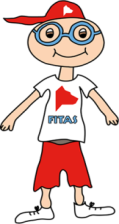                        Pagamento:                       Pagamento:                       Pagamento:                       Pagamento:                       Pagamento:                       Pagamento:                       Pagamento:                       Pagamento:                       Pagamento:                       Pagamento:                       Pagamento:                       Pagamento:                       Pagamento:                       Pagamento:                       Pagamento:                       Pagamento:                       Pagamento:                       Pagamento:                       Pagamento:                       Pagamento:                       Pagamento:                       Pagamento:                       Pagamento:                       Pagamento:                       Pagamento:                       Pagamento:                       Pagamento:                       Pagamento:                       Pagamento:                       Pagamento:                       Pagamento:                       Pagamento:                       Pagamento:                       Pagamento:                       Pagamento:                       Pagamento:                       Pagamento:                       Pagamento:                       Pagamento:                       Pagamento:                       Pagamento:                       Pagamento:                       Pagamento:                       Pagamento:                       Pagamento:                       Pagamento:      T.B. 003521790001079833036      T.B. 003521790001079833036      T.B. 003521790001079833036      T.B. 003521790001079833036      T.B. 003521790001079833036      T.B. 003521790001079833036      T.B. 003521790001079833036      T.B. 003521790001079833036      T.B. 003521790001079833036      T.B. 003521790001079833036      T.B. 003521790001079833036      T.B. 003521790001079833036      T.B. 003521790001079833036      T.B. 003521790001079833036      T.B. 003521790001079833036      T.B. 003521790001079833036      T.B. 003521790001079833036      T.B. 003521790001079833036      T.B. 003521790001079833036      T.B. 003521790001079833036      T.B. 003521790001079833036      T.B. 003521790001079833036      T.B. 003521790001079833036      T.B. 003521790001079833036      T.B. 003521790001079833036      T.B. 003521790001079833036      T.B. 003521790001079833036      T.B. 003521790001079833036      T.B. 003521790001079833036      T.B. 003521790001079833036      T.B. 003521790001079833036      T.B. 003521790001079833036      T.B. 003521790001079833036      T.B. 003521790001079833036      T.B. 003521790001079833036      T.B. 003521790001079833036      T.B. 003521790001079833036      T.B. 003521790001079833036      T.B. 003521790001079833036      T.B. 003521790001079833036      T.B. 003521790001079833036      T.B. 003521790001079833036      T.B. 003521790001079833036      T.B. 003521790001079833036      T.B. 003521790001079833036      T.B. 003521790001079833036      T.B. 003521790001079833036                                    Vencimento: (junho a julho)                                    Vencimento: (junho a julho)                                    Vencimento: (junho a julho)                                    Vencimento: (junho a julho)                                    Vencimento: (junho a julho)                                    Vencimento: (junho a julho)                                    Vencimento: (junho a julho)                                    Vencimento: (junho a julho)                                    Vencimento: (junho a julho)                                    Vencimento: (junho a julho)                                    Vencimento: (junho a julho)                                    Vencimento: (junho a julho)                                    Vencimento: (junho a julho)                                    Vencimento: (junho a julho)                                    Vencimento: (junho a julho)                                    Vencimento: (junho a julho)                                    Vencimento: (junho a julho)                                    Vencimento: (junho a julho)                                    Vencimento: (junho a julho)                                    Vencimento: (junho a julho)                                    Vencimento: (junho a julho)                                    Vencimento: (junho a julho)                                    Vencimento: (junho a julho)                                    Vencimento: (junho a julho)                                    Vencimento: (junho a julho)                                    Vencimento: (junho a julho)                                    Vencimento: (junho a julho)                                    Vencimento: (junho a julho)                                    Vencimento: (junho a julho)                                    Vencimento: (junho a julho)                                    Vencimento: (junho a julho)                                    Vencimento: (junho a julho)                                    Vencimento: (junho a julho)                                    Vencimento: (junho a julho)                                    Vencimento: (junho a julho)                                    Vencimento: (junho a julho)                                    Vencimento: (junho a julho)                                    Vencimento: (junho a julho)                                    Vencimento: (junho a julho)                                    Vencimento: (junho a julho)                                    Vencimento: (junho a julho)                                    Vencimento: (junho a julho)                                    Vencimento: (junho a julho)                                    Vencimento: (junho a julho)                                    Vencimento: (junho a julho)                                    Vencimento: (junho a julho)                                    Vencimento: (junho a julho)                                    Vencimento: (junho a julho)                                    Vencimento: (junho a julho)                                    Vencimento: (junho a julho)                                    Vencimento: (junho a julho)                                    Vencimento: (junho a julho)                                    Vencimento: (junho a julho)                                    Vencimento: (junho a julho)                                    Vencimento: (junho a julho)                                    Vencimento: (junho a julho)                                    Vencimento: (junho a julho)                                    Vencimento: (junho a julho)                                    Vencimento: (junho a julho)                                    Vencimento: (junho a julho)                                    Vencimento: (junho a julho)                                    Vencimento: (junho a julho) Assinatura: Assinatura: Assinatura: Assinatura: Assinatura: Assinatura: Assinatura: Assinatura: Assinatura: Assinatura: Assinatura: Assinatura: Assinatura: Assinatura: Assinatura: Assinatura: Assinatura: Assinatura: Assinatura: Assinatura: Assinatura: Assinatura: Assinatura: Assinatura: Assinatura: Assinatura: Assinatura: Assinatura:Contacto:Contacto:Contacto:Contacto:Contacto:Contacto:Contacto:Contacto:Contacto:Contacto:Contacto:Contacto:Contacto:Contacto:Contacto:Contacto:Contacto:Contacto:Contacto:Contacto:Contacto:Contacto:Contacto:Contacto:     Data:     Data:     Data:     Data:     Data:     Data:     Data:     Data:     Data:     Data:     Data:     Data:     Data:     Data:     Data:     Data:     Data:     Data:     Data: